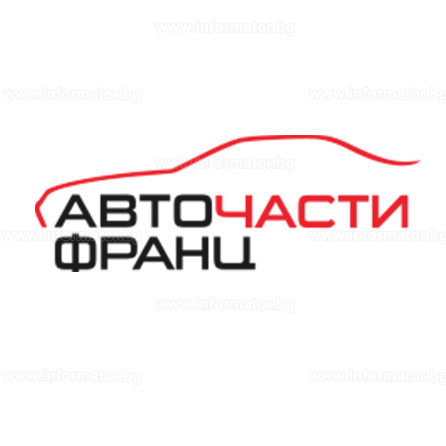 Бланка за връщане на продукти закупени от онлайн магазин Авточасти Франц (Приложение № 6 към чл. 47, ал. 1, т. 8 и чл. 52, ал. 2 и 4 от ЗЗП)Три имена: …………………………………………………………………………………………………..……. Адрес ……………………………………………………………………………………………………………….Телефонен номер: ...................................................... E-mail:…………………….……………………….Номер на поръчка: ………………………………..Дата на поръчката: ……………………………….Стойност на поръчката………………………….Основание за връщане: ......................................................................................................... ...........................................................................................................................................................................................................................................................................................................Върнати продукти: каталожен № и наименование на артикул (аксесоари) …………………………………………………………………………………………...…………………………………………………………………………………………………………………………………………………………………………………………………………………………………………………………………………………………………………………………………Заявявам, че се отказвам от сключения договор от разстояние.град: …………………дата: …………………	ПОДПИС: ………………………………………………….Указания за връщане на продукти закупени от онлайн магазинАвточасти ФранцНастоящият формуляр е препоръчителен и е създаден за Ваше улеснение. Ползването на настоящия формуляр в никой случай не е задължително, като можете да упражните правото си на отказ/рекламация по всеки друг допустим от закона начин, включително чрез стандартен формуляр или с формуляр в свободно избрана от Вас форма, изразяваща ясно и недвусмислено волята Ви за отказ от договора, сключен от разстояние.Моля, попълнете предвидените във формуляра полета, като посочите  вашият избор.Адрес за получаване: гр. Бургас – офис Еконт ул. Янко Комитов №1, БЦ Мадика /срещу КАТ.Получател: Авточасти Франц ЕООДТелефон за връзка - 0878101900Правото на отказ може да упражните, като ни изпратите ясно и недвусмислено изявление на траен носител, позволяващо неговото възпроизвеждане, изпратено ни от Вас чрез писмо (по поща или куриер) или по електронен път (вкл. чрез и-мейл). Правото си на рекламация може да упражните писмено или устно чрез изпращане на съобщение във формата и по реда, указан в предходното изречение, както и устно - чрез явяването Ви в наш търговски обект/офис, където рекламацията Ви трябва да бъде регистрирана от наш служител.Имате право да се откажете от договора/поръчката в 14-дневен срок, считано от получаване на стоката. За да спазите срока за отказ от договора/поръчката, е необходимо и достатъчно да ни изпратите съобщението си относно упражняването на това право на отказ преди изтичането на срока за отказ от договора. Ако се откажете от договора, ние ще Ви възстановим всички плащания, които сме получили от Вас, включително разходите за доставка ако имаме вина за отказа Ви (с изключение на допълнителни разходи, свързани с избран от Вас начин на доставка, различен от най евтиния стандартен начин на доставка, предлаган от нас), без неоправдано забавяне и във всички случаи не по-късно от 14 дни считано от датата, на която ни информирате за Вашето решение за отказ от настоящия договор и ни върнете получените от Вас стоки. Ако сте получили от нас стоки, следва да ни изпратите или да върнете обратно стоките, без неоправдано забавяне и във всички случаи не по-късно от 14 дни след деня, в който сте ни информирали за отказа си от настоящия договор. Този срок ще се счита за спазен, ако ни изпратите обратно стоките преди изтичането на 14-дневния срок.За повече информация вижте Общите ни условия на www.autopartsfranz.com